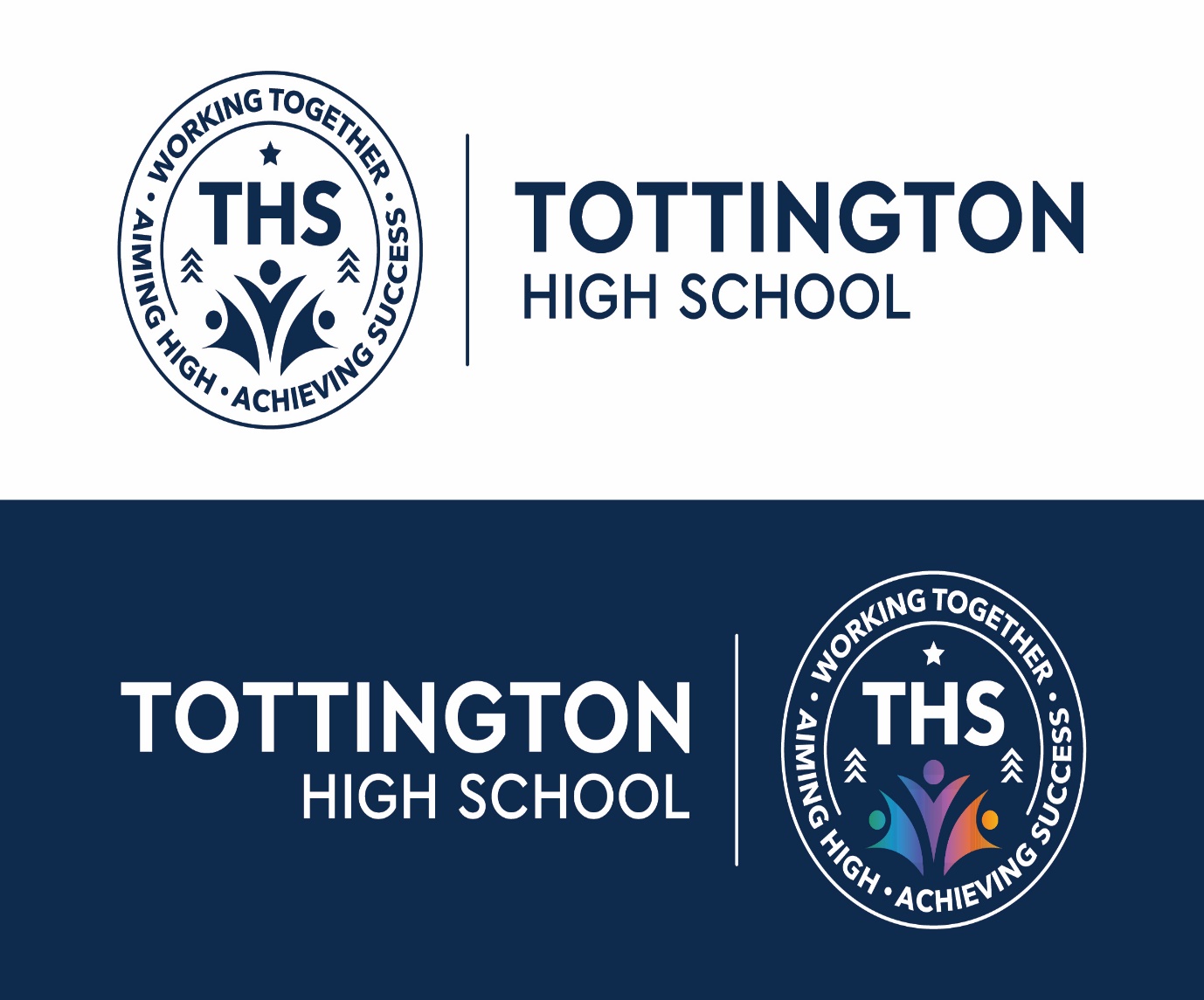 CEIAG Policy2023-24Next review: July 2024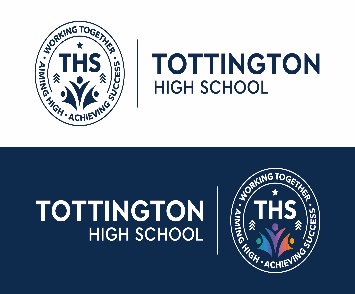 September 2023Careers education and guidance at Tottington High School serves to prepare students for choices and transitions affecting their future education, training and employment.   Through effective implementation of careers education, students will leave our school fully aware of the pathways to access post-16 training in order to achieve their aspiration.1. AIMSTottington High School careers provision aims to:- To help students develop an understanding of themselves and others as individuals including their own and others’ strengths and limitations, abilities and potential, personal qualities, needs, attitudes and values.- To provide students with opportunities to develop the knowledge, skills and experiences required for further study/employment.- To prepare students so that they can make informed choices and decisions affecting their future.- To motivate students and raise aspirations.- To promote equality of opportunity, challenge stereotyping and support inclusion.2. OBJECTIVES FOR CAREERS EDUCATION AND GUIDANCEBy the end of their school career students will have had the opportunity to: - Consider their own qualities, skills, interests and academic potential.- Investigate the options/choices open to them at the end of KS3 and KS4 and make informed choices.- Receive high quality impartial advice and guidance.- Use action planning to support their career development.- Access relevant careers information.- Develop an understanding of the requirements and conditions in a range of further education providers and employment sectors.- Received quality first external support regarding careers and KS5 transition.- Received direct interaction with a range of providers across the business, further and higher education sectors.3. IMPLEMENTATION OF CAREERS EDUCATIONCareers education is delivered through the school Personal Development curriculum programme and the CEIAG events programme (see the Careers Programme document):- PD (Personal Development): Designated topics within the Personal Development programme at KS3 and KS4. The Personal Development programme provides sessions across the academic year that explore aspects such as employability, enterprise, aspiration and financial capacity.- CEIAG Events Programme: Events, sessions and experiences throughout KS3 and KS4. The programme is strategically planned to meet the aims and objectives of the school’s careers provision.- Realistic Choices: Mr Kevin Welch will work with every student at Tottington High School to explore aspirations for future careers and ensure pupils are equipped to make effective choices post-16.  This will include supporting students with college applications and providing after-school support with careers clubs.- GMHigher: from October, the school will be working in partnership with GMHigher in order to establish links with further and higher education providers and create opportunities for out-of- school and in-school learning opportunities.  The timetable of events will be published on the website and the policy amended on review to reflect this partnership.4. EQUALITY AND DIVERSITYCareers education is provided to all students and provision is made to all students to access the curriculum. Students are encouraged to follow career paths that suit their interests, skills and strengths with the absence of stereotypes. All students are provided with the same opportunities and diversity is celebrated.5. RESOURCES TO SUPPORT CAREERS EDUCATION AND GUIDANCE- Careers library: careers literature, prospectuses, central careers base for interviews, application forms- Realistic Choices (careers advisor): Careers advice and support provided for all students during their school career- Extra support where appropriate: Identified students are provided with additional support by SENCO, HOY/PYM and Form Tutor - THS Careers provision programme - Assemblies with providers for all further education opportunities in the area.6. PARENTS AND CARERS Parental/guardian involvement is encouraged at all stages. This is promoted through the distribution of the school information highlighting key events and the school website. Parents/guardians are welcome to attend career interviews. 7. STUDENT ENTITLEMENT All students at Tottington High School are entitled to receive a high quality programme of careers education and impartial advice and guidance. Students can be expected to: - Be treated equally  - Be given careers information and advice that is up-to-date and impartial - Be given extra support should individual need require it - Be provided with opportunities to develop valuable careers related knowledge, skills and expertise - Understand how to make applications for the full range of academic and technical courses. 8. MONITORING, REVIEW AND EVALUATION OF CEIAG PROGRAMMEThe SLT member (Careers Lead – Mr J. Burgoyne) with responsibility for careers and work related learning is responsible for ensuring the CEIAG programme is reviewed and evaluated in line with school monitoring processes i.e. Student Voice, Stakeholder Voice, Parent Voice and Personal Adviser. The process of review and evaluation incorporates the following: - internal school quality assurance systems- CPD activity undertaken in relation to CEIAG - feedback from personal advisers/SENCO regarding career planning needs of the individual/groups - analysis of destination information to monitor the number of students who progress into training, education and work in relation to labour market trends etc. In addition, Tottington High School are committed to fulfilling the criteria of The Gatsby Benchmarks for careers provision.  These are as follows:1. A stable careers programme2. Learning from careers and labour market information 3. Addressing the needs of each student4. Linking curriculum learning to careers5. Encounters with employers and employees 6. Experiences of workplaces 7. Encounters with further and higher education8. Personal guidance.Progress towards these benchmarks is evaluated on a three-month cycle in conjunction with the CEIAG area lead.  As of April 2023, Tottington High School had met all benchmarks with a 100% rate.9. PROVIDER ACCESS This policy section sets out the school’s arrangements for managing the access of providers to students at the school for the purpose of giving them information about the provider’s education or training offer. This complies with the school’s legal obligations under section 42B of the Education Act 1997. Also see above (7) for student entitlement. For providers: - Access to school will be granted to providers in the instance of all statutory safeguarding checks being made and in the event of the activity supporting the excellence of delivery in careers provision (including Gatsby benchmarks).  In the instance of providers not meeting these criteria, access to school will not be granted.  Providers are welcome to make applications to visit school for a range of activities, for example careers lesson, assemblies or specific events and should address their request to the Careers lead as noted in policy.  Additionally, specific providers will also be contacted directly by the school with a request made to visit.- Upon arrival at school, providers will be met at reception and escorted to a suitable venue for delivery of their session.  Toilets and rest areas will be identified and all access to technology will be granted, in compliance with school GDPR regulations and safeguarding, to ensure providers are able to deliver sessions and content.Careers Programme2023-24Year groupAcross the yearAutumn Term Spring Term Summer term7(i) Careers advice from Realistic Choices.(ii) Access to GMACS services and careers support.(iii) Extra-curricular careers club hosted at lunchtime by Mrs McKay.(iv) Engagement with the BellWell Greater Manchester survey and initiative.(v) HUB projects that link directly to the world of work and which provide real world academic and technical skills linked directly to a variety of careers.(vi) Career of the week will be linked to respective HUBs with specific employment opportunities and LMI information shared.(vii) Careers fair access to inform post-16 opportunities.Red Cross First Aid workshop delivered by the Red Cross.  All students will be addressed by a member of the Red Cross and every child will receive first aid training.(i) How do I develop my skills and aspirations?   A unit of work which introduces careers, pathways, post-16 choices and which encourages students to identify these by interrogating their employability credentials.(ii) Enterprise project – students are encouraged to design a new initiative/extra-curricular activity that can be implemented at THS.(iii) Careers fair: access to inform post-16 opportunities.How can I make safe financial choices?  A unit of work that casts pupils as employees with real world decisions to make about saving, borrowing and budgeting.  Woven throughout is learning around careers and the world of work.8(i) Careers advice from Realistic Choices.(ii) Access to GMACS services and careers support.(iii) Extra-curricular careers club hosted at lunchtime by Mrs McKay.(iv) Engagement with the BellWell Greater Manchester survey and initiative.(v) HUB projects that link directly to the world of work and which provide real world academic and technical skills linked directly to a variety of careers.(vi) Career of the week will be linked to respective HUBs with specific employment opportunities and LMI information shared.(vii) Careers fair access to inform post-16 opportunities.(i) How do I use the Internet safely?  A unit of work that uses expertise in online safety, media reliability and gambling to encourage on-line safety and promote the use of positive on-line profiles to support workplace entry.  The tech sector of industry (GM being largest expanding market) will be explored and pathways to employment explored.(ii) Careers fair: access to inform post-16 opportunities.What types of careers and opportunities are there for me?  A unit of work that utilises all prior learning to this point and which explores equal opportunities, career and life choices, types and patterns of work and pathways into post-16 opportunities.9(i) Careers advice from Realistic Choices.(ii) Access to GMACS services and careers support.(iii) Extra-curricular careers club hosted at lunchtime by Mrs McKay.(iv) Engagement with the BellWell Greater Manchester survey and initiative.(v) HUB projects that link directly to the world of work and which provide real world academic and technical skills linked directly to a variety of careers and specific options choices.(vi) Career of the week will be linked to respective HUBs with specific employment opportunities and LMI information shared.(vii) Option choice evening with post-16 providers (academic and technical) providing advice for pupils and parents.(i) Next steps at THS and beyond.  A unit of work that encourages students to reflect on their strengths, skills, areas for development, career options, post-16 choices, goal setting and  GCSE pathway choice to enable aspirations.(ii) Careers fair: access to inform post-16 opportunities.(iii) Careers speed dating: event where students engage with the employers and learn about employability factors and skills linked to industry.10(i) 1-1 careers interviews from Realistic Choices.(ii) Access to GMACS services and careers support.(iii) Extra-curricular careers club hosted at lunchtime by Mrs McKay.(iv) Engagement with the BellWell Greater Manchester survey and initiative.(v) HUB projects that link directly to the world of work and which provide real world academic and technical skills linked directly to a variety of careers.(viii) Career of the week will be linked to respective HUBs with specific employment opportunities and LMI information shared.(i) How do I ensure I am effective at managing my finances?  This unit builds on earlier learning in Personal Development and makes use of more secure understanding of careers, potential earning and LMI.  Topics around budgeting and saving, debt and creit rating, gambling, fraud and cybercrime will all be underpinned by T&L on a variety of careers pathways and LMI.(ii) Careers fair: access to inform post-16 opportunities.(iii) Careers speed dating: event where students engage with the employers and learn about employability factors and skills linked to industry.(i) Could I be a good employee? A unit of work which prompts students to assess their skills and aspirations and strengths and interests in a variety of careers.  This unit will establish the responsibilities of employees in the work place and health and safety rules that are statutory.  Their on-line profile (LinkedIn) will be checked and adapted as appropriate.(ii) Work experience.  All students have the opportunity for direct experience of the world of work.  This takes place over the course of a week with wrap around support at curricular and pastoral levels.  Reflection and real world experience feature heavily upon pupils’ return.111-1 careers interviews from Realistic Choices.What are my next steps after THS?  A unit of work that ensures post-16 choices are appropriate and directly link to future employability.  CV writing, interview techniques and practice, letters of application, on-line presence and personal statements will all be covered.(i) Careers fair: access to inform post-16 opportunities.(ii) Careers speed dating: event where students engage with the employers and learn about employability factors and skills linked to industry.LinkedIn.  On-line presence will be monitored to ensure it maximises employability.  This will also be used to ensure NEET data is accurate and can be used to support transition issues to College.  The app will serve to create a future THS Alumni to support with careers provision going forward.